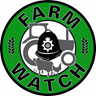 FARM SECURITY RISK ASSESSMENT FORMPERIMETERS AND BOUNDARIES 						        TickIs your boundary in good condition with no obvious gaps? Check regularly for tampering/breaches.						 Have you secured vulnerable access points to deter unauthorised vehicular access? Tree trunks, rocks, deep ditches, earth mounds.    	Are all gates secure with heavy duty chains and padlocks? Invert and cap gate hinges so they cannot be lifted off. 				 Do you have signage at entrance points: Farmwatch/Private Property?											 Do you have an entry control system at the main entrance: consider infra-red, intercom or keypad entry, agriwheel gate?			 Have you identified your land boundaries to Police? When reports of stray animals on the highway are received, this information could help Police identify ownership.							 YARDSHave you considered removable bollards/locking posts to control access to large openings in yards?						 Are vulnerable yard areas covered with security lights? Use lights on motion sensors or install dusk to dawn lights which come on automatically  at night.								 Have you considered installing beam alarms?				 Have you removed all scrap material, equipment and vehicles ? Obvious scrap will attract thieves into yards.						 Have you removed all items (tools, ladders, wheelbarrows) which could be used to assist an offender to commit crime?				 Have you cut back foliage to improve surveillance and prevent hiding places for offenders?								OUTBUILDINGS/BARNSHave you installed adequate lighting to deter theft from outbuildings? Install out of reach and protect with a wire mesh guard.			Are all doors and window frames on outbuildings in good condition, solid and secure?									Do you use British Standard locks, and high quality hasps and padlocks? Use hasps that fold over the screws/bolt heads when locked. Use coach bolts in preference to screws.					Have you screened and fitted metal bars to windows? Consider blocking up unused windows. 								Have you considered fitting heavy duty roller doors?			Have you considered using retractable bollards or removable posts to prevent vehicles being removed from open fronted buildings?            Do you always lock outbuildings when not in use?				Have you alarmed all outbuildings where tools and valuable equipment is kept?										Have you removed all items giving easy access to roofs such as  ladders and palettes.								Have you considered using anti climb paint/forensic grease on vulnerable roof areas, guttering and drainpipes?				Do you refrain from storing valuable equipment in remote or insecure buildings? If they need to be stored away from the main farm then lock in sea containers. 									Have you considered using trails/wildlife cameras, battery/solar alarms and lights to protect vulnerable areas with no power.			  VEHICLES/TRAILERS/LARGE PLANTDo you remove keys and lock vehicles when not in use? Keep key copies to a minimum and store in a key safe if more than one person needs access to them, do not hide spares.	      				Do you secure or immobilise vehicles when not in use? There are a range of immobilisation devices which isolate hydraulic, electrical and fuel systems preventing the vehicle from being moved. 			Do you secure valuable assets with a combination of wheel clamps, hitch locks and ground anchors? Chain items together and secure to a solid structure or ground anchor with a high security chain and padlock. 											Have you considered fitted tracking devices to high value items? 	Do you make access to valuable items more difficult by blocking in with other vehicles/heavy items? 							Do you remove machinery and attachments from fields, especially at night and near roads? Avoid leaving attachments in the same place for extended periods of time.	          			              		Do you store high value vehicles and equipment such as quads in a locked and secure building close to the farmhouse? Consider storing inside a lockable metal cage.							Have you security marked valuable assets with your postcode using heavy duty etchers, paint markers or a forensic property marking system such as Datatag/selectamark?  Mark in several areas.		Do you keep a record of serial & chassis numbers, as well as unusual features of vehicles? Record obvious damage and repairs which may help with identification. Photograph unusual or bespoke items.		 Have you registered your agricultural vehicles with the DVLA or, if not appropriate, with an equipment registration company such as TER or CESAR.										FARM IMPLEMENTS/TOOLSDo you lock tools in a secure box or cage within a secure building when not in use? 										Have you security marked your tools? Postcode mark using paint pens (such as Brite-mark or CRE-Mark), an etcher/engraver or a forensic system such as SelectaDNA or Datatag.					Have you registered your items on the national database www.immobilise.com?								Have you advertised to the thief that all property is security marked and traceable by displaying warning signs and notices prominently on windows and doors?								FUELDo you use a mobile bowser and store in a secure area when not in use?											Is your tank located where there is good surveillance?			Have you installed security lighting around the storage area?		Is the area around the tank protected with a PIR sensor?			Have you considered erecting a metal cage around the tank with a secondary lockable access hatch to the filler cap?				Is the tank protected with an alarm/ fuel level gauge?			Have you considered protecting the tank with defensive planting? Prickly, thorny hedges and shrubs will provide good protection	Do you check the oil level regularly?						Do you try to avoid leaving unnecessarily large amounts of fuel in vehicles?										 Do all your vehicles have lockable fuel outlets?				Do you lock away containers which could be used to steal fuel?	Have you considered diesel dye to make it more easily identifiable and less attractive to thieves? 							LIVESTOCKDo you use ear tags, hornbrands, freezemarking, microchipping, tattooing to make animals easily identifiable?				Have you taken photographs or video of valuable animals? Note distinguishing marks or features on horses or other high value animals. Do you regularly check livestock?						Do you keep up to date records of livestock purchases, sales, births and deaths?										Do you try to avoid locating livestock close to main roads or access points.										GENERAL SECURITY  Do you report all suspicious activity to Police on 101 or 999 if you believe a crime is in progress? 							Do you make all staff aware of crime prevention matters – locking gates and setting alarms?								Do you encourage staff to note and report suspicious activity?		Have you considered CCTV/alarms to cover all important areas of the farm & main house? Seek specialist advice from companies registered with either the National Security Inspectorate (NSI) or Security Systems and Alarm Inspection Board (SSAIB).						If you have cameras/alarms, do you ensure they are regularly checked and maintained?									Do you keep shotguns and firearms in a secure, locked place and store ammunition separately?								Do you keep an inventory of all chemicals with full product name, description of container, formulation type, batch number and expiry date?											Have you displayed warning signs on or near chemical stores and do you keep stocks to a minimum?						FARMWATCHHave you joined your local Farm/horsewatch scheme? Farm watch encourages everyone in the farming community to be vigilant and share information to reduce opportunities for crime.				NOTE: Insured with NFU Mutual? Members can take advantage of significant discounts with CESAR/Datatag and Tracker (12.5% for CESAR only, up to 27.5% CESAR plus an approved (P5) tracking system). NOTE:We recommend the use of security products which are compliant with the appropriate British Standard (indicated by the kite mark). In addition, look for products which carry the Sold Secure and/or Secured by Design accreditation.  These are products of enhanced quality which have been tested and proven to resist a considerable level of attack.  Suppliers of suitable accredited products can be found by visiting their websites:-www.soldsecure.co.ukwww.securedbydesign.comSecurity advicewww.avonandsomerset.police.ukwww.thecrimepreventionwebsite.comwww.cesarscheme.org/Download/era_guide_for_theft_prevention.pdf (a useful guide on the “best and basic practices to prevent equipment theft”CCTV/alarmswww.nsi.org.ukwww.ssaib.orgwww.alarmsforfarms.comTracking Deviceswww.thatcham.orgwww.sure-track.co.ukwww.farmalert.co.ukwww.skytag-gps.co.ukProperty marking and registrationwww.immobilise.co.ukwww.cesarscheme.orgwww.selectadna.co.ukwww.datatag.co.ukwww.retainagroup.comwww.ter-europe.org/For approved security products visit:www.ultrasecuredirect.comwww.masterlock.comwww.bulldogsecure.comwww.al-ko.co.ukwww.oxprod.com/securitywww.squirelocks.co.ukwww.pjbsecurity.comwww.securityforbikes.comwww.yale.co.ukwww.keysafe.co.ukContacting the Police and not sure what number to use?999    For all emergency calls including crimes in progress101  For reporting a crime that has taken place or if you wish to make contact with a specific officer or department. www.avonandsomerset.police.uk – visit this site for information and advice including contact information on the Sector Neighbourhood Policing Teams. 0800555111 – Crimestoppers who are a UK charity and not the Police. They will not ask for your details nor will your call be traced. www.crimestoppers-uk.org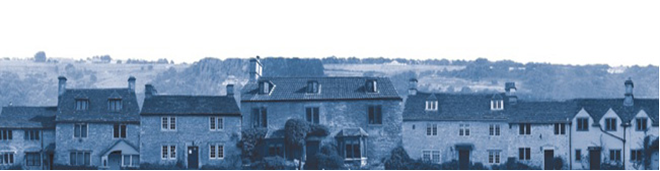 